  Mária Rádio Mirjam o.z., 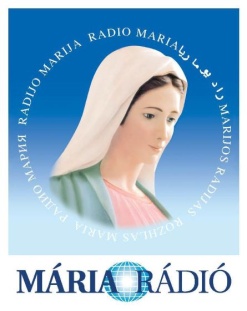 Jókaiho 6. 945 01 KomárnoMűsorigazgató: Mgr.Lépes Lóránt, Elnök: Ing.Szabó Zsolt
Telefon (koordinátor): +421 948 169 538
e-mail: info@mariaradio.sk
IMÁDKOZÓ ISKOLÁK - NEVEZÉSI LAPDátum:		        ...................................................	 	       csoportvezető aláírásaA CSOPORT VEZETŐJELakcímeÉletkoraE-mail címeA RÉSZTVEVŐ ISKOLACímeTelefonszámaE-mail címeA csoport létszámaAz ima helyszíne(húzza alá)a rádió észak-komáromi székhelyea település neve vételkörzetünk központja szerint: Komárom, Érsekújvár, Léva, Rozsnyó, Szepsikülső közvetítésnél az egyénileg bebiztosított helyiség pontos címe (nevezze meg):Ezen jelentkezési lap aláírásával kinyilvánítom, hogy az iskola imádkozó csoportját személyesen tájékoztatom a felhívás részleteiről, az ima végzésére felkészítem és elkísérem, valamint a csoport tagjaival együtt hozzájárulok az élő rádió és internet közvetítés, ill. a felvétel készítéséhez szükséges személyes adataim szervezők általi kezeléséhez. A rögzített hanganyagot a Mária Rádio Mirjam o.z. a továbbiakban felhasználhatja a műsoraiban, feltüntetheti honlapján (www.mariaradio.sk) és Facebook oldalán, valamint egyéb kiadványokban.Ezen jelentkezési lap aláírásával kinyilvánítom, hogy az iskola imádkozó csoportját személyesen tájékoztatom a felhívás részleteiről, az ima végzésére felkészítem és elkísérem, valamint a csoport tagjaival együtt hozzájárulok az élő rádió és internet közvetítés, ill. a felvétel készítéséhez szükséges személyes adataim szervezők általi kezeléséhez. A rögzített hanganyagot a Mária Rádio Mirjam o.z. a továbbiakban felhasználhatja a műsoraiban, feltüntetheti honlapján (www.mariaradio.sk) és Facebook oldalán, valamint egyéb kiadványokban.